UNIVERSITY OF ABERDEENINSPIRE NATIONAL SUMMER RESEARCH SCHOLARSHIP PROGRAMMEThis special scholarship category allows medical and dental students from Universities within the UK (out with UoA) to apply for a research scholarship of £1000 to spend their summer in Aberdeen to carry out a summer research project (stipend £150/week for up to 8 weeks plus £1000 to cover accommodation/subsistence. The applicants will also require to submit class marks and to have identified a project supervisor from the UoA in their submission. Students who intend to apply for this scholarship for 2024 Summer must complete and return this form by 17.00 hr, 22 March 2024, to:
 Scholarship Admin   smmsn-ugmed.summerresearch@abdn.ac.uk .  Please save your application as a Microsoft Word document with the file name <surname>< first name><INSPIRE National> Specific queries can be emailed to Scholarship Admin smmsn-ugmed.summerresearch@abdn.ac.uk Please complete all fields. IMPORTANT! APPLICANTS WILL BE CALLED FOR AN INTERVIEW IF SHORTLISTED. INTERVIEWS WILL BE HELD IN March/April 2024.THANK YOU VERY MUCH FOR YOUR INTEREST IN THIS PROGRAMME.  WE LOOK FORWARD TO READING YOUR APPLICATION AND LEARNING MORE ABOUT YOUR ACADEMIC GOALS. BEST OF LUCK.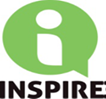 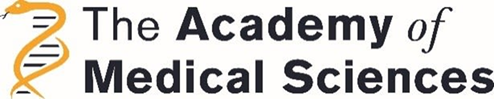 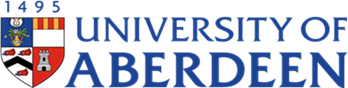 Date Submitted: Date Submitted: Date Submitted: Office Only:Student Name:Student Name:Student Name:Student Medical / Dental Course Year:Medical or Dental school name and address (including post code):Medical or Dental school name and address (including post code):Student Telephone: Student Telephone: University student email address: University student email address: Current Address: Current Address: UoA Supervisor/s’ Name:UoA Supervisor/s’ Name:UoA Supervisor/s’ email(s):UoA Supervisor/s’ email(s):Host Research Institute/Centre in UoA: IAHS/IMS/RINH/IoD/IEHMS/Research Centre (specify)Host Research Institute/Centre in UoA: IAHS/IMS/RINH/IoD/IEHMS/Research Centre (specify)Question 1:  Tell us about yourself.  Why did you decide to apply to this programme and how will it help your future career plans?  (maximum word count 150)Question 1:  Tell us about yourself.  Why did you decide to apply to this programme and how will it help your future career plans?  (maximum word count 150)Question 1:  Tell us about yourself.  Why did you decide to apply to this programme and how will it help your future career plans?  (maximum word count 150)Question 1:  Tell us about yourself.  Why did you decide to apply to this programme and how will it help your future career plans?  (maximum word count 150)Question 2a: Have you done any prior research or independent study?                                              YES                    NO       2b: If yes, please describe what you have done Question 2a: Have you done any prior research or independent study?                                              YES                    NO       2b: If yes, please describe what you have done *Prior research experience is NOT a requirement for consideration*Prior research experience is NOT a requirement for considerationQuestion 3:  Please use this space to tell us anything else you feel we should know that might add to your application (maximum of 300 words).  Question 3:  Please use this space to tell us anything else you feel we should know that might add to your application (maximum of 300 words).  Question 3:  Please use this space to tell us anything else you feel we should know that might add to your application (maximum of 300 words).  Question 3:  Please use this space to tell us anything else you feel we should know that might add to your application (maximum of 300 words).  We are committed to making these scholarships available to as many applicants as possible. If you think you might need additional support/reasonable adjustments to attend for interview and/or perform the duties of the scholarship please give details here. Proposed project title and brief description(maximum of 200 words)UoA Supervisor’s supporting statement (maximum of 200 words) 